1.PLAN				Choose Your Purpose      (Circle One): Narrative (tell story)			- Celebratory (celebrate an event)Expressive (show your feelings)		- Exploratory (experiment with new)Functional (art with a job)What do you want to make?Why do you want to make it?What media or centers will you need to finish your art?Sketch what you think your art will look like:2.CREATE		Time to go make your art!3.REVISE/EDIT                      1st Revision:  What did you change?						Final revision(s) & improvements:							4.Reflect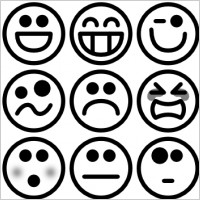 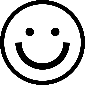 Self- assessment: Did you use creativity?Did you display neat, tidy work and careful craftsmanship?Did you use your time wisely?Did you clean up the materials properly?Did you follow the guidelines of the assignment?Why did you choose the media that you did?What was the most important thing you learned?What was your favorite part of making it?Did it turn out the way you planned (circle one)?	Yes!!     	Mostly!	        Kind of.	Not really.